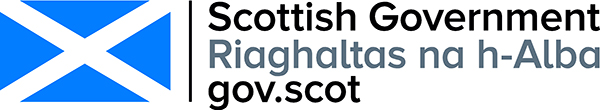 A consultation on how Official Statistics present information on recorded crime and related topicsRESPONDENT INFORMATION FORM Please Note this form must be completed and returned with your response.To find out how we handle your personal data, please see our privacy policy: https://beta.gov.scot/privacy/ 
Are you responding as an individual or an organisation?	Individual	OrganisationFull name or organisation’s namePhone number Address Postcode EmailThe Scottish Government would like your permission to publish your consultation response. Please indicate your publishing preference:	Publish response with name	Publish response only (without name) 	Do not publish responseWe will share your response with the Scottish Crime Recording Board (on whose behalf this consultation is being run), who may be addressing the issues you discuss. We may wish to contact you again in the future, but we require your permission to do so. Are you content for Scottish Government to contact you again in relation to this consultation exercise?	Yes	No